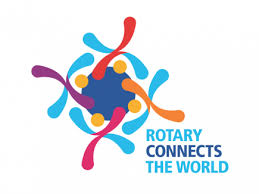 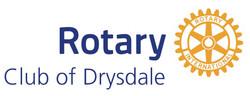 PO Box 123 Drysdale Vic 3222	District 9780   Club 18227    Inc: A0017079Hwww.drysdalerotary.org.auRotary Club of Drysdale Bulletin   BRUCE BANTERMeeting held at various abodes around the Bellarine joined by the magic of ZOOM on Monday 4 April 2020 – week 7 of our isolationApologies:  Colin Bartlett, Janet Smith, James Charles, Gary StenhousePresident ReportAdrian Mannix AwardsThe Adrian Mannix community service award program is on again.  Graeme and Sue 1 will represent the Club on the deliberations.  The award ceremony is scheduled for 20 May (online event)RC Queenscliffe – Activities post June 202RC Ocean Grove has expressed interest in taking over a number of projects conducted by RC Queenscliffe.  This might provide Drysdale club with the opportunity to replicate some of those projects in the northern Bellarine catchment, notably the writing competition that June Glynis, Leila and Catherine are looking at.Drysdale Club has indicated that it would continue doing the bbq as it has done for many years.RI World Convention is on from 20-26 June as an online event.  This format gives many rotarians to experience a world convention for the first timeVirtual District Assembly Next year officer bearers in particular to note but all Rotarians in the club are invited to attend some sessions to learn more about Rotary .Registration and access arrangements to be notified soonClub Changeover MeetingChangeover is being planned to be by ZOOM. Any suggestions on how to make it memorable welcome – please pass on any thoughts to Bruce.2020/21 DG visits to clubs will be via ZOOM and will be scheduled to commence after August 3.Art Show Mentorship ProgramCaroline is in discussion with the Schools, Jill Shalllas and sponsors on how a mentorship program might work under social distancing requirements.  More to follow on thisAustralian Rotary Health ResearchCatherine is looking at a fund raising initiative whereby Rotarians (or others) sign up to a ‘puzzle package’ with a proportion of the fee ($12) going back to the Club and a further $12 going to ARHR.  A flyer/application form is in development phaseDairy NewsAn extension on the dairy lease for the next 12 months has been accepted from Major Projects Victoria (VicRoads) and this may not all be needed as the project should be completed prior and then the lease will be with Department of Transport.Board Meeting OutcomesBoard agreed to pay outstanding commitments to Barwon Health Rotary Volunteer Transport, Rotary Foundation and Sanitiser for the local Medical Centre.  That will leave approx. $7000.Program No guest speaker this week but the small group meetings continue to throw up some interesting discussions and new learnings.  This week we learnt that David Anderson has had a couple of disastrous experiences when painting – perhaps we keep David away from the paint brush at any future working bees!!Powerball Confectionary Challenge – Suspension week 1 - No 7 - Graeme Wise, Week 2 No 20 – Jan Ward, week 3 No 18 – Bruce Van Every, Week 4 No 11 – Joint winners – Caroline and Rae, week 5 No 18 – Bruce Van Every, Week 6 – No 2 – Andrew Jeffrey, Week 7 – No 10 – Sue Van Every, Week 8 winner to be announced with great fanfare and enthusiasm next week(Prize allocation suspended though unfortunately)Foundation Flutter – CarolineHeads and Tails won by Geoff RossUpcoming meetings May 11	ZOOM meetingMay 18	ZOOM meetingMay 25	ZOOM meetingPresident:	Bruce Van Every			Secretary:  Caroline RickardMob:		0409 149 025				Mob:  0408 989 221Email:   	Vanevery4@telstra.com		Email:  caroliner.drysdale@ijh.com.auDuty Roster Not required for a little whileCommunity News and Important DatesGuest Speaker LiaisonWELCOME  H/TailsAttendanceRoom set up/pack upSergeant